Дата  14.01.2021Группа  20-ПСО-1дкДисциплина  Естествознание (химия)Тема Основные законы химииНижеперечисленные законы принято считать основными законами химии.Закон эквивалентовПо закону эквивалентов химические элементы соединяются между собой или замещают друг друга в количествах, пропорциональных их молярным массам эквивалентов:m1/m2=Мэкв1/ Мэкв2, гдегде m1 и m2 — массы реагирующих или образующихся веществ, М экв1 и М экв2 — эквивалентные массы этих веществ.Закон сохранения веществаВ 1756 г. М.В. Ломоносов, после длительных испытаний, пришел к важному открытию:  вес всех веществ, вступающих в химическую реакцию, равен весу всех продуктов реакции.Этот закон отражается в законе сохранения массы, который заключается в следующем: масса веществ, вступивших в химическую реакцию, равна массе всех продуктов реакции. Вещества не исчезают и не возникают из ничего, а происходит химическое превращение. Закон является основой при составлении химических реакций и количественных расчетов в химии.Закон постоянства составаВ 1808 Ж. Пруст сформулировал закон, который гласит, что независимо от способа получения все индивидуальные вещества имеют постоянный количественный и качественный состав.Закон кратных отношенийВ 1803 г Д. Дальтон открыл закон, заключающийся в том, что если два химических элемента образуют несколько соединений, то весовые доли одного и того же элемента в этих соединениях, приходящиеся на одну и ту же весовую долю второго элемента, относятся между собой как небольшие целые числа.Закон объемных отношенийВ 1808 г Гей-Люссак сформулировал закон, который гласил:«Объемы газов, вступающих в химические реакции, и  объемы газов, являющихся продуктами реакции, соотносятся между собой как небольшие целые числа».Газовые законыВажную роль в развитии химической науки сыграли газовые законы (справедливы только для газов).В 1811 г. Авогадро ди Кваренья (Закон Авогадро)  доказал, что- в равных объемах любых газов при постоянных условиях (температуре и давлении) содержится одинаковое число молекул. В одинаковых условиях одно и то же число молекул занимают равные объемы, а 1 моль любого при T=273°К и p=101,3 кПа газа занимает объем 22,4 л, который называется молярным объемом газа (Vm).Независимо друг от друг трое ученых вывели следующие законы:закон Гей-Люссака при P = const: V1 / T1 = V2 / T2;закон Бойля-Мариотта при Т= const: P1V1 = P2V2;закон Шарля при V = const:P1 / T1 = P2 / T2При объединении этих трех законов получаем:P1V1 / T1 = P2V2 / T2Если условия отличаются от нормальных, то применяют уравнение Клапейрона – Менделеева:pV = nRT = (m/M)RT, гдеp — давление газа, V — его объем, n — количество молей газа, R — универсальная газовая постоянная (8,314 Дж/(моль*К).Количество газа при нормальных условиях рассчитывают по формуле:n = V/Vm = V/22,4.Плотность газов при заданных давлении и температуре прямо пропорциональна их молярной массе:ρ = m/V = pM/(RT) = (p/RT)M.Относительная плотность газов показывает, во сколько раз один газ тяжелее другого. Плотность газа В по газу А определяется следующим образом:DA(B) = ρ(В)/ρ(А) = М(В)/М(А).Это основные законы химии. В заключение приведу Закон парциальных давлений (закон Дальтона). Парциальное давление в смеси равно тому давлению газа, которым он обладал бы, если бы занимал такой же объем, какой занимает вся смесь при той же температуре. При условии, что в газовой смеси нет химического взаимодействия, общее давление газовой смеси равно сумме парциальных давлений газов, входящих в эту смесь:pобщ=p1+p2+p3+…+pnСостав газовых смесей может выражаться количеством вещества (n), массовыми (ωn),  объемными (φn) и молярными (χ) долями:ωn=mn/mφn=Vn/Vχ=ni/∑niПримеры решения заданийЗадание №1. Вычислите относительную молекулярную массу веществ: кислорода, серной кислоты, фосфата кальция, гидроксида меди (II)Mr (O3)= 3*16=48Mr (H2SO4)= 2*1+32+4*16=98Mr (Ca3(PO4)2=3*40+2(31+4*16)=310Mr (Cu(OH)2)= 63+2(16+1)=97Задание №2. Вычислите относительную молекулярную массу кристаллогидратовMr (CuSO4*5H2O)= 63+32+4*16+5(2*1+16)= 249Mr (Na2SO4*10H2O)= 2*23+32+4*16+ 10(2*1+16)=286Задача №3. Найдите количество молекул оксида серы (VI)Дано: M(SO3)= 32 гN (SO3)-?Решение:N=NA*n ;  n= M(SO3)= 32+3*16=80 г/мольn(SO3)= =0, 4 моль N(SO3)= 6*1023*0,4= 2,4*1023 молекул	Ответ: 2,4*1023 молекулЗадания для самостоятельного решенияЗадача №4. Найдите массу аммиака, если число молекул равно 1,2*1023Задача №5. Найдите массу и число молекул оксида углерода (IV), если объем его равен 5,6 л.Задание № 6. Отметьте правильные утверждения. Постоянная Авогадро:а) показывает число структурных единиц в 1г вещества;б) показывает число структурных единиц в 1 моле вещества;в) имеет размерность 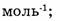 г) равна 22,4 л.Преподаватель _______________ Исмаилова З.И.